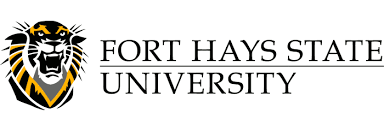  NACTAPrecision Ag Contest Official RulesThursday, April 2nd  9:00 a.m.  -  TBA Contest Director:Dr. Andrew Tucker (785) 628-4010 antucker@fhsu.eduContest RulesAll official contestants and unofficial participants must be currently enrolled in a two-year or a four-year institution and pursuing an undergraduate degree. Two-year and four-year teams will evaluate the same contest components.A school may enter a team consisting of four members. These team members must be registered prior to the contest.Contestants are responsible for bringing the following items to the contest: a calculator (not including a smartphone calculator), appropriate dress and attitude for an exam located in a farm shop/outdoor row crop setting. Weather may determine exact location and set-up of the contest area.Additional contestants beyond the four person team may participate and are eligible for competition in the individual awards. If registering as an individual, contestants will be eligible for individual competition only and will not be included in a team score. They must register as with any other team or team member. Teams must consist of four designated members (noted during registration) to be eligible for the team award.Overall contest will be divided into four areas, with four exams pertaining to planting, harvest, spraying, and a general knowledge exam.  Each of the four exams will be allotted 60 minutes.Each of the four exams will be scored out of 100 points.  The contest will consist of four areas. The total team score will be the sum of all four team members for these four areas for a maximum team score of 1600 points.  Tie breakers. There will be no ties in the final scores. Any team scores that result in a tie will be broken according to the top score in the general knowledge exam area. No communication with other contests, contest areas, or anyone else except superintendents will be permitted after the contest begins. Coaches may not communicate with a team or individuals until the contest is finished. No text, chat, or other forms of electronic/social media contact will be allowed. Contestants violating this rule will be disqualified from the competition.The contest will be based on precision agriculture activities used during regular cropping seasons in the United States.In general, the contest will combine knowledge and skills from Agriculture Systems, Agriculture Business, and Agronomy. Students wishing to form a team are encouraged to study these areas.Announcements the day of the contest will take precedence over any announcements prior to the contest. Availability of equipment, weather, or other factors may require adjustments to equipment type or exam content. Teams should check for possible updates before the contest.